Открытие года литературы в МБОУ «Жиганская СОШ» 21 февраля 2015 г.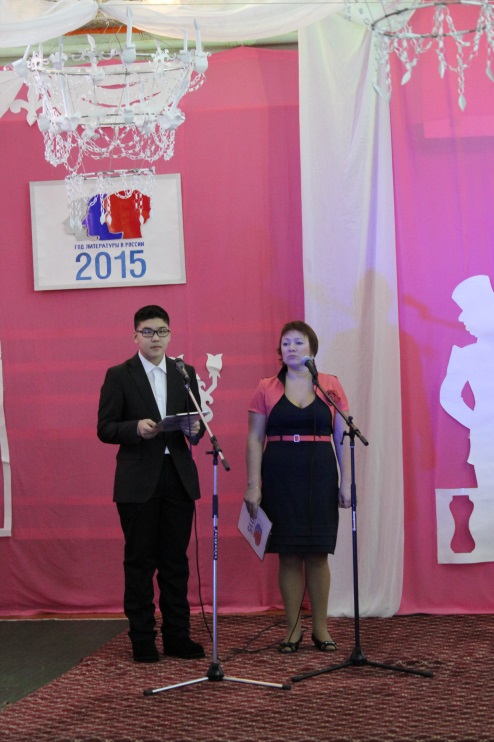 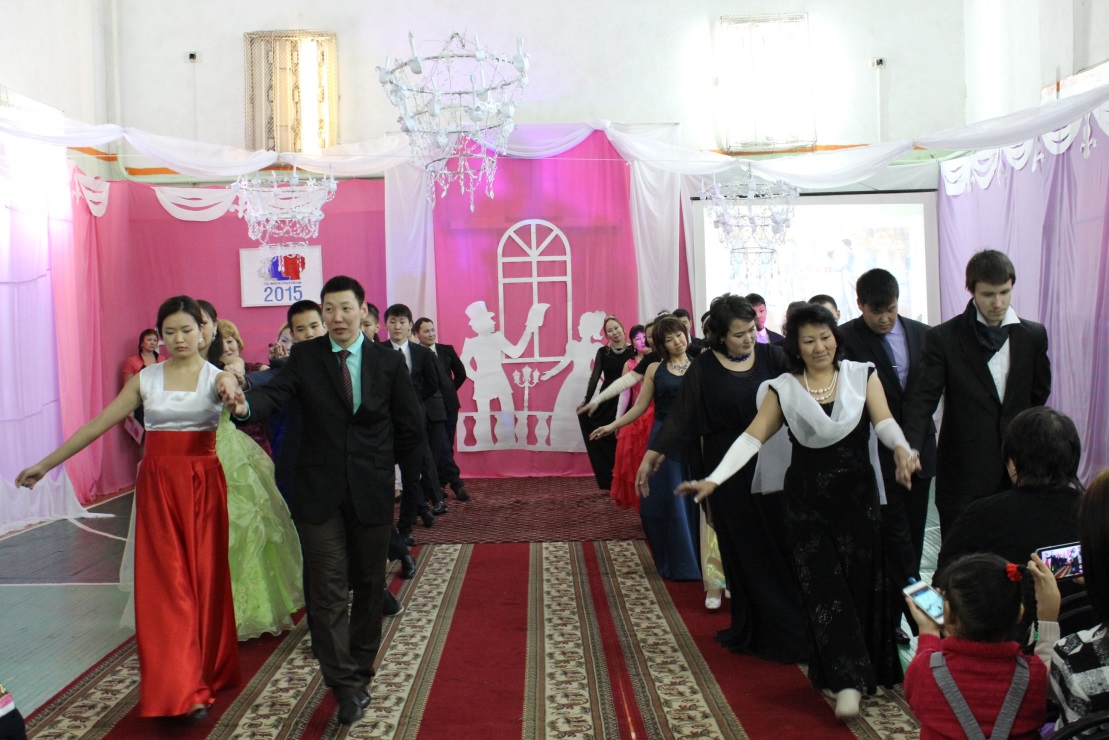 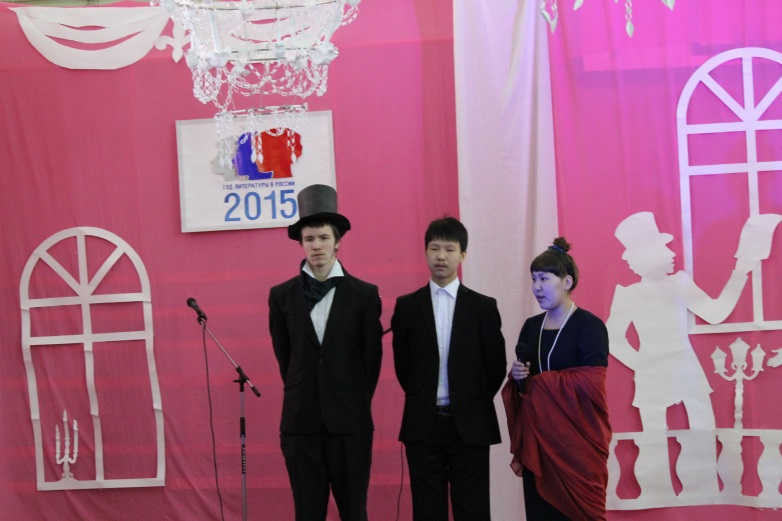 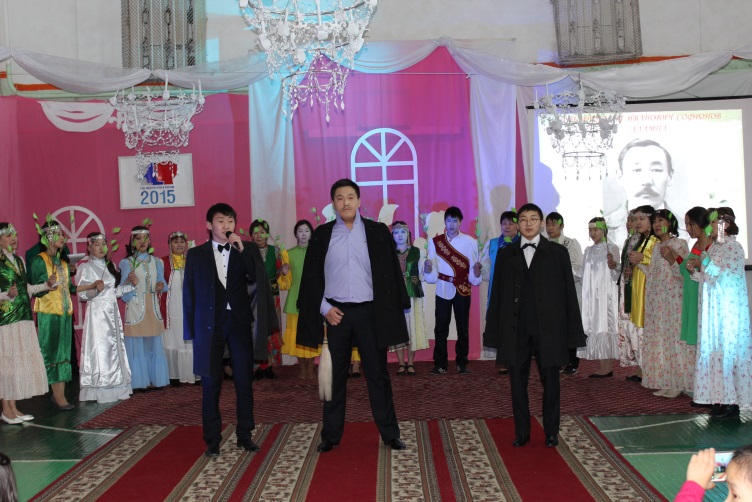 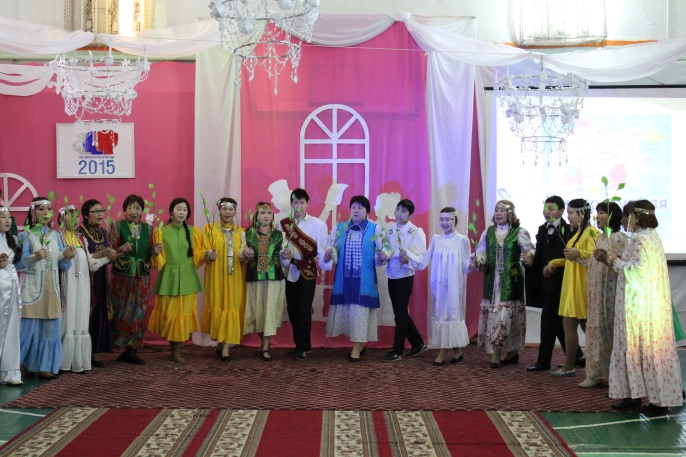 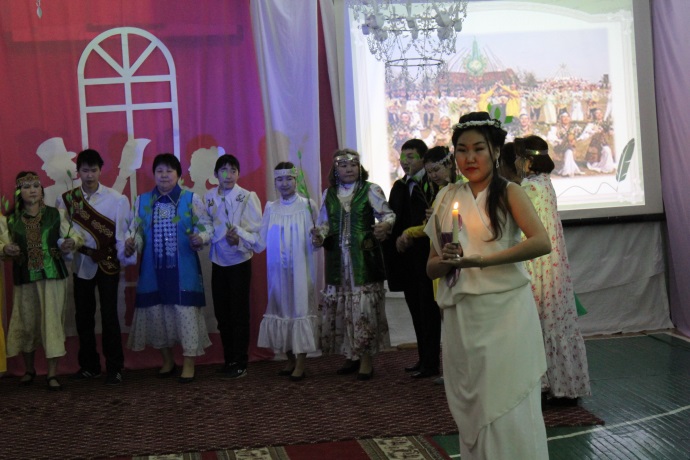 